Конкурс на соискание премии Главы города молодым талантам 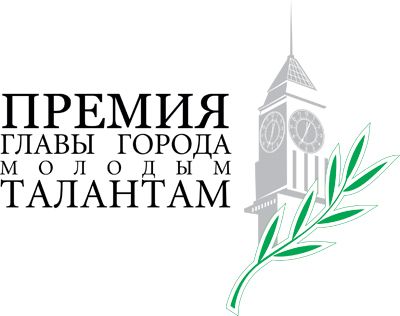 Премия Главы города молодым талантам» является именной городской премией и вручается ежегодно, с 1993 года талантливой молодёжи города. Лауреатами премии могут стать красноярцы в возрасте от 14 до 35 лет.Премия присуждается по шести номинациям: за высокие достижения в научной деятельности, в области образования, в области культуры и искусства, достижения в спортивной, общественной, а также профессиональной деятельности.Победителями конкурса, в соответствии с Постановлением, выбираются 50 человек среди призёров олимпиад, соревнований, дипломантов конкурсов и фестивалей, молодых учёных и лидеров общественных объединений. Победитель, кроме звания лауреата Премии Главы города получает денежную премию в размере 70 тысяч рублей, диплом и памятный знак лауреата.Право выдвижения соискателей имеют учебные заведения высшего, среднего и начального профессионального образования, молодёжные общественные объединения, профессиональные сообщества, профессиональные союзы по отраслям, структурные подразделения администрации Красноярска, а также молодые люди в возрасте от 14 до 35 лет самостоятельно могут представить документы.Конкурсный отбор проводится в два этапа — сначала соискателей выбирают профильные подкомиссии, а затем окончательный список утверждает общегородская комиссия.Электронную заявку и  информацию о кандидатах необходимо подать в срок до 1 августа через сайт. Оригиналы заявок в период с 1 по 31 августа  предоставить в отраслевые управления администрации города.Если у вас возникли технические сложности или вопросы по оформлению заявки, то обратитесь к куратору номинации: • «За высокие достижения в научно-учебной деятельности», главное управления молодежной политики и туризма администрации города Красноярска, 212-16-15 (Ольга Геннадьевна Ворыльченко);• «За высокие достижения в области образования», главное управление образования администрации города Красноярска, 263-81-44 (Наталья Николаевна Косицина);• «За высокие достижения в области культуры и искусства», главное управление культуры администрации города Красноярска, 222-39-95 (Анна Михайловна Соловарова);• «За высокие достижения в спортивной деятельности», главное управление по физической культуре и спорту администрации города Красноярска, 222-39-19 (Константин Юрьевич Ермолаев);• «За высокие достижения в общественной деятельности», главное управления молодежной политики и туризма администрации города Красноярска, 212-16-15 (Ольга Геннадьевна Ворыльченко);• «За высокие достижения в профессиональной деятельности», главное управления молодежной политики и туризма администрации города Красноярска, 212-16-15 (Ольга Геннадьевна Ворыльченко).